Tabla de aplicabilidad de las Obligaciones de Transparencia Comunes 2020 Artículo 70. En la Ley Federal y de las Entidades Federativas se contemplará que los sujetos obligados pongan a disposición del público y mantengan actualizada, en los respectivos medios electrónicos, de acuerdo con sus facultades, atribuciones, funciones u objeto social, según corresponda, la información, por lo menos, de los temas, documentos y políticas que a continuación se señalan: 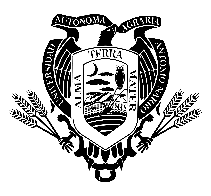 Universidad Autónoma Agraria Antonio NarroOrden de gobiernoPoder de gobierno o ámbito al que perteneceTipo de sujeto obligadoLGTAIPLGTAIPLGTAIPLGTAIPOrden de gobiernoPoder de gobierno o ámbito al que perteneceTipo de sujeto obligadoFracciónFracciónAplicabilidadÁrea(s) o unidad(es) administrativa(s) genera(n) o posee(n) la informaciónFederalFederalFederalFederalFederalFederalFederalFederalFederalFederalFederalFederalFederalFederalFederalOrganismos autónomos

Organismos autónomos

Organismos autónomos

Organismos autónomos

Organismos autónomos

Organismos autónomos

Organismos autónomos

Organismos autónomos

Organismos autónomos

Organismos autónomos

Organismos autónomos

Organismos autónomos

Organismos autónomos

Organismos autónomos

Organismos autónomosInstituciones de educación superior dotadas de autonomíaInstituciones de educación superior dotadas de autonomíaInstituciones de educación superior dotadas de autonomíaInstituciones de educación superior dotadas de autonomíaInstituciones de educación superior dotadas de autonomíaInstituciones de educación superior dotadas de autonomíaInstituciones de educación superior dotadas de autonomíaInstituciones de educación superior dotadas de autonomíaInstituciones de educación superior dotadas de autonomíaInstituciones de educación superior dotadas de autonomíaInstituciones de educación superior dotadas de autonomíaInstituciones de educación superior dotadas de autonomíaInstituciones de educación superior dotadas de autonomíaInstituciones de educación superior dotadas de autonomíaInstituciones de educación superior dotadas de autonomíaI El marco normativo aplicable al sujeto obligado, en el que deberá incluirse leyes, códigos, reglamentos, decretos de creación, manuales administrativos, reglas de operación, criterios, políticas, entre otros;APLICA  Consejo UniversitarioFederalFederalFederalFederalFederalFederalFederalFederalFederalFederalFederalFederalFederalFederalFederalOrganismos autónomos

Organismos autónomos

Organismos autónomos

Organismos autónomos

Organismos autónomos

Organismos autónomos

Organismos autónomos

Organismos autónomos

Organismos autónomos

Organismos autónomos

Organismos autónomos

Organismos autónomos

Organismos autónomos

Organismos autónomos

Organismos autónomosInstituciones de educación superior dotadas de autonomíaInstituciones de educación superior dotadas de autonomíaInstituciones de educación superior dotadas de autonomíaInstituciones de educación superior dotadas de autonomíaInstituciones de educación superior dotadas de autonomíaInstituciones de educación superior dotadas de autonomíaInstituciones de educación superior dotadas de autonomíaInstituciones de educación superior dotadas de autonomíaInstituciones de educación superior dotadas de autonomíaInstituciones de educación superior dotadas de autonomíaInstituciones de educación superior dotadas de autonomíaInstituciones de educación superior dotadas de autonomíaInstituciones de educación superior dotadas de autonomíaInstituciones de educación superior dotadas de autonomíaInstituciones de educación superior dotadas de autonomíaII Su estructura orgánica completa, en un formato que permita vincular cada parte de la estructura, las atribuciones y responsabilidades que le corresponden a cada servidor público, prestador de servicios profesionales o miembro de los sujetos obligados, de conformidad con las disposiciones aplicables;APLICAUnidad de Planeación yEvaluaciónFederalFederalFederalFederalFederalFederalFederalFederalFederalFederalFederalFederalFederalFederalFederalOrganismos autónomos

Organismos autónomos

Organismos autónomos

Organismos autónomos

Organismos autónomos

Organismos autónomos

Organismos autónomos

Organismos autónomos

Organismos autónomos

Organismos autónomos

Organismos autónomos

Organismos autónomos

Organismos autónomos

Organismos autónomos

Organismos autónomosInstituciones de educación superior dotadas de autonomíaInstituciones de educación superior dotadas de autonomíaInstituciones de educación superior dotadas de autonomíaInstituciones de educación superior dotadas de autonomíaInstituciones de educación superior dotadas de autonomíaInstituciones de educación superior dotadas de autonomíaInstituciones de educación superior dotadas de autonomíaInstituciones de educación superior dotadas de autonomíaInstituciones de educación superior dotadas de autonomíaInstituciones de educación superior dotadas de autonomíaInstituciones de educación superior dotadas de autonomíaInstituciones de educación superior dotadas de autonomíaInstituciones de educación superior dotadas de autonomíaInstituciones de educación superior dotadas de autonomíaInstituciones de educación superior dotadas de autonomíaIIILas facultades de cada Área;APLICAUnidad de Planeación yEvaluaciónFederalFederalFederalFederalFederalFederalFederalFederalFederalFederalFederalFederalFederalFederalFederalOrganismos autónomos

Organismos autónomos

Organismos autónomos

Organismos autónomos

Organismos autónomos

Organismos autónomos

Organismos autónomos

Organismos autónomos

Organismos autónomos

Organismos autónomos

Organismos autónomos

Organismos autónomos

Organismos autónomos

Organismos autónomos

Organismos autónomosInstituciones de educación superior dotadas de autonomíaInstituciones de educación superior dotadas de autonomíaInstituciones de educación superior dotadas de autonomíaInstituciones de educación superior dotadas de autonomíaInstituciones de educación superior dotadas de autonomíaInstituciones de educación superior dotadas de autonomíaInstituciones de educación superior dotadas de autonomíaInstituciones de educación superior dotadas de autonomíaInstituciones de educación superior dotadas de autonomíaInstituciones de educación superior dotadas de autonomíaInstituciones de educación superior dotadas de autonomíaInstituciones de educación superior dotadas de autonomíaInstituciones de educación superior dotadas de autonomíaInstituciones de educación superior dotadas de autonomíaInstituciones de educación superior dotadas de autonomíaIVLas metas y objetivos de las Áreas de conformidad con sus programas operativosAPLICAUnidad de Planeación yEvaluaciónFederalFederalFederalFederalFederalFederalFederalFederalFederalFederalFederalFederalFederalFederalFederalOrganismos autónomos

Organismos autónomos

Organismos autónomos

Organismos autónomos

Organismos autónomos

Organismos autónomos

Organismos autónomos

Organismos autónomos

Organismos autónomos

Organismos autónomos

Organismos autónomos

Organismos autónomos

Organismos autónomos

Organismos autónomos

Organismos autónomosInstituciones de educación superior dotadas de autonomíaInstituciones de educación superior dotadas de autonomíaInstituciones de educación superior dotadas de autonomíaInstituciones de educación superior dotadas de autonomíaInstituciones de educación superior dotadas de autonomíaInstituciones de educación superior dotadas de autonomíaInstituciones de educación superior dotadas de autonomíaInstituciones de educación superior dotadas de autonomíaInstituciones de educación superior dotadas de autonomíaInstituciones de educación superior dotadas de autonomíaInstituciones de educación superior dotadas de autonomíaInstituciones de educación superior dotadas de autonomíaInstituciones de educación superior dotadas de autonomíaInstituciones de educación superior dotadas de autonomíaInstituciones de educación superior dotadas de autonomíaVLos indicadores relacionados con temas de interés público o trascendencia social que conforme a sus funciones, deban establecer;APLICAUnidad de Planeación yEvaluaciónFederalFederalFederalFederalFederalFederalFederalFederalFederalFederalFederalFederalFederalFederalFederalOrganismos autónomos

Organismos autónomos

Organismos autónomos

Organismos autónomos

Organismos autónomos

Organismos autónomos

Organismos autónomos

Organismos autónomos

Organismos autónomos

Organismos autónomos

Organismos autónomos

Organismos autónomos

Organismos autónomos

Organismos autónomos

Organismos autónomosInstituciones de educación superior dotadas de autonomíaInstituciones de educación superior dotadas de autonomíaInstituciones de educación superior dotadas de autonomíaInstituciones de educación superior dotadas de autonomíaInstituciones de educación superior dotadas de autonomíaInstituciones de educación superior dotadas de autonomíaInstituciones de educación superior dotadas de autonomíaInstituciones de educación superior dotadas de autonomíaInstituciones de educación superior dotadas de autonomíaInstituciones de educación superior dotadas de autonomíaInstituciones de educación superior dotadas de autonomíaInstituciones de educación superior dotadas de autonomíaInstituciones de educación superior dotadas de autonomíaInstituciones de educación superior dotadas de autonomíaInstituciones de educación superior dotadas de autonomíaVILos indicadores que permitan rendir cuenta de sus objetivos y resultadosAPLICAUnidad de Planeación yEvaluaciónFederalFederalFederalFederalFederalFederalFederalFederalFederalFederalFederalFederalFederalFederalFederalOrganismos autónomos

Organismos autónomos

Organismos autónomos

Organismos autónomos

Organismos autónomos

Organismos autónomos

Organismos autónomos

Organismos autónomos

Organismos autónomos

Organismos autónomos

Organismos autónomos

Organismos autónomos

Organismos autónomos

Organismos autónomos

Organismos autónomosInstituciones de educación superior dotadas de autonomíaInstituciones de educación superior dotadas de autonomíaInstituciones de educación superior dotadas de autonomíaInstituciones de educación superior dotadas de autonomíaInstituciones de educación superior dotadas de autonomíaInstituciones de educación superior dotadas de autonomíaInstituciones de educación superior dotadas de autonomíaInstituciones de educación superior dotadas de autonomíaInstituciones de educación superior dotadas de autonomíaInstituciones de educación superior dotadas de autonomíaInstituciones de educación superior dotadas de autonomíaInstituciones de educación superior dotadas de autonomíaInstituciones de educación superior dotadas de autonomíaInstituciones de educación superior dotadas de autonomíaInstituciones de educación superior dotadas de autonomíaVII El directorio de todos los Servidores Públicos, a partir del nivel de jefe de departamento o su equivalente, o de menor nivel, cuando se brinde atención al público; manejen o apliquen recursos públicos; realicen actos de autoridad o presten servicios profesionales bajo el régimen de confianza u honorarios y personal de base. El directorio deberá incluir, al menos el nombre, cargo o nombramiento asignado, nivel del puesto en la estructura orgánica, fecha de alta en el cargo, número telefónico, domicilio para recibir correspondencia y dirección de correo electrónico oficiales;APLICASecretaria GeneralFederalFederalFederalFederalFederalFederalFederalFederalFederalFederalFederalFederalFederalFederalFederalOrganismos autónomos

Organismos autónomos

Organismos autónomos

Organismos autónomos

Organismos autónomos

Organismos autónomos

Organismos autónomos

Organismos autónomos

Organismos autónomos

Organismos autónomos

Organismos autónomos

Organismos autónomos

Organismos autónomos

Organismos autónomos

Organismos autónomosInstituciones de educación superior dotadas de autonomíaInstituciones de educación superior dotadas de autonomíaInstituciones de educación superior dotadas de autonomíaInstituciones de educación superior dotadas de autonomíaInstituciones de educación superior dotadas de autonomíaInstituciones de educación superior dotadas de autonomíaInstituciones de educación superior dotadas de autonomíaInstituciones de educación superior dotadas de autonomíaInstituciones de educación superior dotadas de autonomíaInstituciones de educación superior dotadas de autonomíaInstituciones de educación superior dotadas de autonomíaInstituciones de educación superior dotadas de autonomíaInstituciones de educación superior dotadas de autonomíaInstituciones de educación superior dotadas de autonomíaInstituciones de educación superior dotadas de autonomíaVIIILa remuneración bruta y neta de todos los Servidores Públicos de base o de confianza, de todas las percepciones, incluyendo sueldos, prestaciones, gratificaciones, primas, comisiones, dietas, bonos, estímulos, ingresos y sistemas de compensación, señalando la periodicidad de dicha remuneración;APLICASubdirección de Recursos Humanos  FederalFederalFederalFederalFederalFederalFederalFederalFederalFederalFederalFederalFederalFederalFederalOrganismos autónomos

Organismos autónomos

Organismos autónomos

Organismos autónomos

Organismos autónomos

Organismos autónomos

Organismos autónomos

Organismos autónomos

Organismos autónomos

Organismos autónomos

Organismos autónomos

Organismos autónomos

Organismos autónomos

Organismos autónomos

Organismos autónomosInstituciones de educación superior dotadas de autonomíaInstituciones de educación superior dotadas de autonomíaInstituciones de educación superior dotadas de autonomíaInstituciones de educación superior dotadas de autonomíaInstituciones de educación superior dotadas de autonomíaInstituciones de educación superior dotadas de autonomíaInstituciones de educación superior dotadas de autonomíaInstituciones de educación superior dotadas de autonomíaInstituciones de educación superior dotadas de autonomíaInstituciones de educación superior dotadas de autonomíaInstituciones de educación superior dotadas de autonomíaInstituciones de educación superior dotadas de autonomíaInstituciones de educación superior dotadas de autonomíaInstituciones de educación superior dotadas de autonomíaInstituciones de educación superior dotadas de autonomíaIXLos gastos de representación y viáticos, así como el objeto e informe de comisión correspondiente;APLICAJefatura de ContabilidadFederalFederalFederalFederalFederalFederalFederalFederalFederalFederalFederalFederalFederalFederalFederalOrganismos autónomos

Organismos autónomos

Organismos autónomos

Organismos autónomos

Organismos autónomos

Organismos autónomos

Organismos autónomos

Organismos autónomos

Organismos autónomos

Organismos autónomos

Organismos autónomos

Organismos autónomos

Organismos autónomos

Organismos autónomos

Organismos autónomosInstituciones de educación superior dotadas de autonomíaInstituciones de educación superior dotadas de autonomíaInstituciones de educación superior dotadas de autonomíaInstituciones de educación superior dotadas de autonomíaInstituciones de educación superior dotadas de autonomíaInstituciones de educación superior dotadas de autonomíaInstituciones de educación superior dotadas de autonomíaInstituciones de educación superior dotadas de autonomíaInstituciones de educación superior dotadas de autonomíaInstituciones de educación superior dotadas de autonomíaInstituciones de educación superior dotadas de autonomíaInstituciones de educación superior dotadas de autonomíaInstituciones de educación superior dotadas de autonomíaInstituciones de educación superior dotadas de autonomíaInstituciones de educación superior dotadas de autonomíaXEl número total de las plazas y del personal de base y confianza, especificando el total de las vacantes, por nivel de puesto, para cada unidad administrativa;APLICASubdirección de Recursos Humanos  FederalFederalFederalFederalFederalFederalFederalFederalFederalFederalFederalFederalFederalFederalFederalOrganismos autónomos

Organismos autónomos

Organismos autónomos

Organismos autónomos

Organismos autónomos

Organismos autónomos

Organismos autónomos

Organismos autónomos

Organismos autónomos

Organismos autónomos

Organismos autónomos

Organismos autónomos

Organismos autónomos

Organismos autónomos

Organismos autónomosInstituciones de educación superior dotadas de autonomíaInstituciones de educación superior dotadas de autonomíaInstituciones de educación superior dotadas de autonomíaInstituciones de educación superior dotadas de autonomíaInstituciones de educación superior dotadas de autonomíaInstituciones de educación superior dotadas de autonomíaInstituciones de educación superior dotadas de autonomíaInstituciones de educación superior dotadas de autonomíaInstituciones de educación superior dotadas de autonomíaInstituciones de educación superior dotadas de autonomíaInstituciones de educación superior dotadas de autonomíaInstituciones de educación superior dotadas de autonomíaInstituciones de educación superior dotadas de autonomíaInstituciones de educación superior dotadas de autonomíaInstituciones de educación superior dotadas de autonomíaXILas contrataciones de servicios profesionales por honorarios, señalando los nombres de los prestadores de servicios, los servicios contratados, el monto de los honorarios y el periodo de contratación;APLICASubdirección de Recursos Humanos  FederalFederalFederalFederalFederalFederalFederalFederalFederalFederalFederalFederalFederalFederalFederalOrganismos autónomos

Organismos autónomos

Organismos autónomos

Organismos autónomos

Organismos autónomos

Organismos autónomos

Organismos autónomos

Organismos autónomos

Organismos autónomos

Organismos autónomos

Organismos autónomos

Organismos autónomos

Organismos autónomos

Organismos autónomos

Organismos autónomosInstituciones de educación superior dotadas de autonomíaInstituciones de educación superior dotadas de autonomíaInstituciones de educación superior dotadas de autonomíaInstituciones de educación superior dotadas de autonomíaInstituciones de educación superior dotadas de autonomíaInstituciones de educación superior dotadas de autonomíaInstituciones de educación superior dotadas de autonomíaInstituciones de educación superior dotadas de autonomíaInstituciones de educación superior dotadas de autonomíaInstituciones de educación superior dotadas de autonomíaInstituciones de educación superior dotadas de autonomíaInstituciones de educación superior dotadas de autonomíaInstituciones de educación superior dotadas de autonomíaInstituciones de educación superior dotadas de autonomíaInstituciones de educación superior dotadas de autonomíaXIILa información en Versión Pública de las declaraciones patrimoniales de los Servidores Públicos que así lo determinen, en los sistemas habilitados para ello, de acuerdo a la normatividad aplicable;APLICAContraloría FederalFederalFederalFederalFederalFederalFederalFederalFederalFederalFederalFederalFederalFederalFederalOrganismos autónomos

Organismos autónomos

Organismos autónomos

Organismos autónomos

Organismos autónomos

Organismos autónomos

Organismos autónomos

Organismos autónomos

Organismos autónomos

Organismos autónomos

Organismos autónomos

Organismos autónomos

Organismos autónomos

Organismos autónomos

Organismos autónomosInstituciones de educación superior dotadas de autonomíaInstituciones de educación superior dotadas de autonomíaInstituciones de educación superior dotadas de autonomíaInstituciones de educación superior dotadas de autonomíaInstituciones de educación superior dotadas de autonomíaInstituciones de educación superior dotadas de autonomíaInstituciones de educación superior dotadas de autonomíaInstituciones de educación superior dotadas de autonomíaInstituciones de educación superior dotadas de autonomíaInstituciones de educación superior dotadas de autonomíaInstituciones de educación superior dotadas de autonomíaInstituciones de educación superior dotadas de autonomíaInstituciones de educación superior dotadas de autonomíaInstituciones de educación superior dotadas de autonomíaInstituciones de educación superior dotadas de autonomíaXIIIEl domicilio de la Unidad de Transparencia, además de la dirección electrónica donde podrán recibirse las solicitudes para obtener la información;APLICAUnidad de Transparencia FederalFederalFederalFederalFederalFederalFederalFederalFederalFederalFederalFederalFederalFederalFederalOrganismos autónomos

Organismos autónomos

Organismos autónomos

Organismos autónomos

Organismos autónomos

Organismos autónomos

Organismos autónomos

Organismos autónomos

Organismos autónomos

Organismos autónomos

Organismos autónomos

Organismos autónomos

Organismos autónomos

Organismos autónomos

Organismos autónomosInstituciones de educación superior dotadas de autonomíaInstituciones de educación superior dotadas de autonomíaInstituciones de educación superior dotadas de autonomíaInstituciones de educación superior dotadas de autonomíaInstituciones de educación superior dotadas de autonomíaInstituciones de educación superior dotadas de autonomíaInstituciones de educación superior dotadas de autonomíaInstituciones de educación superior dotadas de autonomíaInstituciones de educación superior dotadas de autonomíaInstituciones de educación superior dotadas de autonomíaInstituciones de educación superior dotadas de autonomíaInstituciones de educación superior dotadas de autonomíaInstituciones de educación superior dotadas de autonomíaInstituciones de educación superior dotadas de autonomíaInstituciones de educación superior dotadas de autonomíaXIVLas convocatorias a concursos para ocupar cargos públicos y los resultados de los mismos;NO APLICAFederalFederalFederalFederalFederalFederalFederalFederalFederalFederalFederalFederalFederalFederalFederalOrganismos autónomos

Organismos autónomos

Organismos autónomos

Organismos autónomos

Organismos autónomos

Organismos autónomos

Organismos autónomos

Organismos autónomos

Organismos autónomos

Organismos autónomos

Organismos autónomos

Organismos autónomos

Organismos autónomos

Organismos autónomos

Organismos autónomosInstituciones de educación superior dotadas de autonomíaInstituciones de educación superior dotadas de autonomíaInstituciones de educación superior dotadas de autonomíaInstituciones de educación superior dotadas de autonomíaInstituciones de educación superior dotadas de autonomíaInstituciones de educación superior dotadas de autonomíaInstituciones de educación superior dotadas de autonomíaInstituciones de educación superior dotadas de autonomíaInstituciones de educación superior dotadas de autonomíaInstituciones de educación superior dotadas de autonomíaInstituciones de educación superior dotadas de autonomíaInstituciones de educación superior dotadas de autonomíaInstituciones de educación superior dotadas de autonomíaInstituciones de educación superior dotadas de autonomíaInstituciones de educación superior dotadas de autonomíaXVLa información de los programas de subsidios, estímulos y apoyos, en el que se deberá informar respecto de los programas de transferencia, de servicios, de infraestructura social y de subsidio, en los que se deberá contener lo siguiente: 
...APLICAUnidad de Planeación FederalFederalFederalFederalFederalFederalFederalFederalFederalFederalFederalFederalFederalFederalFederalOrganismos autónomos

Organismos autónomos

Organismos autónomos

Organismos autónomos

Organismos autónomos

Organismos autónomos

Organismos autónomos

Organismos autónomos

Organismos autónomos

Organismos autónomos

Organismos autónomos

Organismos autónomos

Organismos autónomos

Organismos autónomos

Organismos autónomosInstituciones de educación superior dotadas de autonomíaInstituciones de educación superior dotadas de autonomíaInstituciones de educación superior dotadas de autonomíaInstituciones de educación superior dotadas de autonomíaInstituciones de educación superior dotadas de autonomíaInstituciones de educación superior dotadas de autonomíaInstituciones de educación superior dotadas de autonomíaInstituciones de educación superior dotadas de autonomíaInstituciones de educación superior dotadas de autonomíaInstituciones de educación superior dotadas de autonomíaInstituciones de educación superior dotadas de autonomíaInstituciones de educación superior dotadas de autonomíaInstituciones de educación superior dotadas de autonomíaInstituciones de educación superior dotadas de autonomíaInstituciones de educación superior dotadas de autonomíaXVI Las condiciones generales de trabajo, contratos o convenios que regulen las relaciones laborales del personal de base o de confianza, así como los recursos públicos económicos, en especie o donativos, que sean entregados a los sindicatos y ejerzan como recursos públicos;APLICA Secretaria GeneralFederalFederalFederalFederalFederalFederalFederalFederalFederalFederalFederalFederalFederalFederalFederalOrganismos autónomos

Organismos autónomos

Organismos autónomos

Organismos autónomos

Organismos autónomos

Organismos autónomos

Organismos autónomos

Organismos autónomos

Organismos autónomos

Organismos autónomos

Organismos autónomos

Organismos autónomos

Organismos autónomos

Organismos autónomos

Organismos autónomosInstituciones de educación superior dotadas de autonomíaInstituciones de educación superior dotadas de autonomíaInstituciones de educación superior dotadas de autonomíaInstituciones de educación superior dotadas de autonomíaInstituciones de educación superior dotadas de autonomíaInstituciones de educación superior dotadas de autonomíaInstituciones de educación superior dotadas de autonomíaInstituciones de educación superior dotadas de autonomíaInstituciones de educación superior dotadas de autonomíaInstituciones de educación superior dotadas de autonomíaInstituciones de educación superior dotadas de autonomíaInstituciones de educación superior dotadas de autonomíaInstituciones de educación superior dotadas de autonomíaInstituciones de educación superior dotadas de autonomíaInstituciones de educación superior dotadas de autonomíaXVII La información curricular, desde el nivel de jefe de departamento o equivalente, hasta el titular del sujeto obligado, así como, en su caso, las sanciones administrativas de que haya sido objeto;APLICASubdirección de Recursos HumanosFederalFederalFederalFederalFederalFederalFederalFederalFederalFederalFederalFederalFederalFederalFederalOrganismos autónomos

Organismos autónomos

Organismos autónomos

Organismos autónomos

Organismos autónomos

Organismos autónomos

Organismos autónomos

Organismos autónomos

Organismos autónomos

Organismos autónomos

Organismos autónomos

Organismos autónomos

Organismos autónomos

Organismos autónomos

Organismos autónomosInstituciones de educación superior dotadas de autonomíaInstituciones de educación superior dotadas de autonomíaInstituciones de educación superior dotadas de autonomíaInstituciones de educación superior dotadas de autonomíaInstituciones de educación superior dotadas de autonomíaInstituciones de educación superior dotadas de autonomíaInstituciones de educación superior dotadas de autonomíaInstituciones de educación superior dotadas de autonomíaInstituciones de educación superior dotadas de autonomíaInstituciones de educación superior dotadas de autonomíaInstituciones de educación superior dotadas de autonomíaInstituciones de educación superior dotadas de autonomíaInstituciones de educación superior dotadas de autonomíaInstituciones de educación superior dotadas de autonomíaInstituciones de educación superior dotadas de autonomíaXVIIIEl listado de Servidores Públicos con sanciones administrativas definitivas, especificando la causa de sanción y la disposición;APLICAContraloría   FederalFederalFederalFederalFederalFederalFederalFederalFederalFederalFederalFederalFederalFederalFederalOrganismos autónomos

Organismos autónomos

Organismos autónomos

Organismos autónomos

Organismos autónomos

Organismos autónomos

Organismos autónomos

Organismos autónomos

Organismos autónomos

Organismos autónomos

Organismos autónomos

Organismos autónomos

Organismos autónomos

Organismos autónomos

Organismos autónomosInstituciones de educación superior dotadas de autonomíaInstituciones de educación superior dotadas de autonomíaInstituciones de educación superior dotadas de autonomíaInstituciones de educación superior dotadas de autonomíaInstituciones de educación superior dotadas de autonomíaInstituciones de educación superior dotadas de autonomíaInstituciones de educación superior dotadas de autonomíaInstituciones de educación superior dotadas de autonomíaInstituciones de educación superior dotadas de autonomíaInstituciones de educación superior dotadas de autonomíaInstituciones de educación superior dotadas de autonomíaInstituciones de educación superior dotadas de autonomíaInstituciones de educación superior dotadas de autonomíaInstituciones de educación superior dotadas de autonomíaInstituciones de educación superior dotadas de autonomíaXIXLos servicios que ofrecen señalando los requisitos para acceder a ellos;APLICA Dirección General Académica y Laboratorios específicosFederalFederalFederalFederalFederalFederalFederalFederalFederalFederalFederalFederalFederalFederalFederalOrganismos autónomos

Organismos autónomos

Organismos autónomos

Organismos autónomos

Organismos autónomos

Organismos autónomos

Organismos autónomos

Organismos autónomos

Organismos autónomos

Organismos autónomos

Organismos autónomos

Organismos autónomos

Organismos autónomos

Organismos autónomos

Organismos autónomosInstituciones de educación superior dotadas de autonomíaInstituciones de educación superior dotadas de autonomíaInstituciones de educación superior dotadas de autonomíaInstituciones de educación superior dotadas de autonomíaInstituciones de educación superior dotadas de autonomíaInstituciones de educación superior dotadas de autonomíaInstituciones de educación superior dotadas de autonomíaInstituciones de educación superior dotadas de autonomíaInstituciones de educación superior dotadas de autonomíaInstituciones de educación superior dotadas de autonomíaInstituciones de educación superior dotadas de autonomíaInstituciones de educación superior dotadas de autonomíaInstituciones de educación superior dotadas de autonomíaInstituciones de educación superior dotadas de autonomíaInstituciones de educación superior dotadas de autonomíaXXLos trámites, requisitos y formatos que ofrecen;APLICA Dirección General Académica y Laboratorios específicosFederalFederalFederalFederalFederalFederalFederalFederalFederalFederalFederalFederalFederalFederalFederalOrganismos autónomos

Organismos autónomos

Organismos autónomos

Organismos autónomos

Organismos autónomos

Organismos autónomos

Organismos autónomos

Organismos autónomos

Organismos autónomos

Organismos autónomos

Organismos autónomos

Organismos autónomos

Organismos autónomos

Organismos autónomos

Organismos autónomosInstituciones de educación superior dotadas de autonomíaInstituciones de educación superior dotadas de autonomíaInstituciones de educación superior dotadas de autonomíaInstituciones de educación superior dotadas de autonomíaInstituciones de educación superior dotadas de autonomíaInstituciones de educación superior dotadas de autonomíaInstituciones de educación superior dotadas de autonomíaInstituciones de educación superior dotadas de autonomíaInstituciones de educación superior dotadas de autonomíaInstituciones de educación superior dotadas de autonomíaInstituciones de educación superior dotadas de autonomíaInstituciones de educación superior dotadas de autonomíaInstituciones de educación superior dotadas de autonomíaInstituciones de educación superior dotadas de autonomíaInstituciones de educación superior dotadas de autonomíaXXILa información financiera sobre el presupuesto asignado, así como los informes del ejercicio trimestral del gasto, en términos de la Ley General de Contabilidad Gubernamental y demás normatividad aplicable;APLICAUnidad de Planeación y EvaluaciónFederalFederalFederalFederalFederalFederalFederalFederalFederalFederalFederalFederalFederalFederalFederalOrganismos autónomos

Organismos autónomos

Organismos autónomos

Organismos autónomos

Organismos autónomos

Organismos autónomos

Organismos autónomos

Organismos autónomos

Organismos autónomos

Organismos autónomos

Organismos autónomos

Organismos autónomos

Organismos autónomos

Organismos autónomos

Organismos autónomosInstituciones de educación superior dotadas de autonomíaInstituciones de educación superior dotadas de autonomíaInstituciones de educación superior dotadas de autonomíaInstituciones de educación superior dotadas de autonomíaInstituciones de educación superior dotadas de autonomíaInstituciones de educación superior dotadas de autonomíaInstituciones de educación superior dotadas de autonomíaInstituciones de educación superior dotadas de autonomíaInstituciones de educación superior dotadas de autonomíaInstituciones de educación superior dotadas de autonomíaInstituciones de educación superior dotadas de autonomíaInstituciones de educación superior dotadas de autonomíaInstituciones de educación superior dotadas de autonomíaInstituciones de educación superior dotadas de autonomíaInstituciones de educación superior dotadas de autonomíaXXIILa información relativa a la deuda pública, en términos de la normatividad aplicable;NO  APLICAFederalFederalFederalFederalFederalFederalFederalFederalFederalFederalFederalFederalFederalFederalFederalOrganismos autónomos

Organismos autónomos

Organismos autónomos

Organismos autónomos

Organismos autónomos

Organismos autónomos

Organismos autónomos

Organismos autónomos

Organismos autónomos

Organismos autónomos

Organismos autónomos

Organismos autónomos

Organismos autónomos

Organismos autónomos

Organismos autónomosInstituciones de educación superior dotadas de autonomíaInstituciones de educación superior dotadas de autonomíaInstituciones de educación superior dotadas de autonomíaInstituciones de educación superior dotadas de autonomíaInstituciones de educación superior dotadas de autonomíaInstituciones de educación superior dotadas de autonomíaInstituciones de educación superior dotadas de autonomíaInstituciones de educación superior dotadas de autonomíaInstituciones de educación superior dotadas de autonomíaInstituciones de educación superior dotadas de autonomíaInstituciones de educación superior dotadas de autonomíaInstituciones de educación superior dotadas de autonomíaInstituciones de educación superior dotadas de autonomíaInstituciones de educación superior dotadas de autonomíaInstituciones de educación superior dotadas de autonomíaXXIIILos montos destinados a gastos relativos a comunicación social y publicidad oficial desglosada por tipo de medio, proveedores, número de contrato y concepto o campaña;APLICADirección de Comunicación FederalFederalFederalFederalFederalFederalFederalFederalFederalFederalFederalFederalFederalFederalFederalOrganismos autónomos

Organismos autónomos

Organismos autónomos

Organismos autónomos

Organismos autónomos

Organismos autónomos

Organismos autónomos

Organismos autónomos

Organismos autónomos

Organismos autónomos

Organismos autónomos

Organismos autónomos

Organismos autónomos

Organismos autónomos

Organismos autónomosInstituciones de educación superior dotadas de autonomíaInstituciones de educación superior dotadas de autonomíaInstituciones de educación superior dotadas de autonomíaInstituciones de educación superior dotadas de autonomíaInstituciones de educación superior dotadas de autonomíaInstituciones de educación superior dotadas de autonomíaInstituciones de educación superior dotadas de autonomíaInstituciones de educación superior dotadas de autonomíaInstituciones de educación superior dotadas de autonomíaInstituciones de educación superior dotadas de autonomíaInstituciones de educación superior dotadas de autonomíaInstituciones de educación superior dotadas de autonomíaInstituciones de educación superior dotadas de autonomíaInstituciones de educación superior dotadas de autonomíaInstituciones de educación superior dotadas de autonomíaXXIVLos informes de resultados de las auditorías al ejercicio presupuestal de cada sujeto obligado que se realicen y, en su caso, las aclaraciones que correspondan;APLICAUnidad de Planeación y Evaluación y Jefatura de Contabilidad FederalFederalFederalFederalFederalFederalFederalFederalFederalFederalFederalFederalFederalFederalFederalOrganismos autónomos

Organismos autónomos

Organismos autónomos

Organismos autónomos

Organismos autónomos

Organismos autónomos

Organismos autónomos

Organismos autónomos

Organismos autónomos

Organismos autónomos

Organismos autónomos

Organismos autónomos

Organismos autónomos

Organismos autónomos

Organismos autónomosInstituciones de educación superior dotadas de autonomíaInstituciones de educación superior dotadas de autonomíaInstituciones de educación superior dotadas de autonomíaInstituciones de educación superior dotadas de autonomíaInstituciones de educación superior dotadas de autonomíaInstituciones de educación superior dotadas de autonomíaInstituciones de educación superior dotadas de autonomíaInstituciones de educación superior dotadas de autonomíaInstituciones de educación superior dotadas de autonomíaInstituciones de educación superior dotadas de autonomíaInstituciones de educación superior dotadas de autonomíaInstituciones de educación superior dotadas de autonomíaInstituciones de educación superior dotadas de autonomíaInstituciones de educación superior dotadas de autonomíaInstituciones de educación superior dotadas de autonomíaXXVEl resultado de la dictaminación de los estados financieros;APLICADirección General Administrativa  FederalFederalFederalFederalFederalFederalFederalFederalFederalFederalFederalFederalFederalFederalFederalOrganismos autónomos

Organismos autónomos

Organismos autónomos

Organismos autónomos

Organismos autónomos

Organismos autónomos

Organismos autónomos

Organismos autónomos

Organismos autónomos

Organismos autónomos

Organismos autónomos

Organismos autónomos

Organismos autónomos

Organismos autónomos

Organismos autónomosInstituciones de educación superior dotadas de autonomíaInstituciones de educación superior dotadas de autonomíaInstituciones de educación superior dotadas de autonomíaInstituciones de educación superior dotadas de autonomíaInstituciones de educación superior dotadas de autonomíaInstituciones de educación superior dotadas de autonomíaInstituciones de educación superior dotadas de autonomíaInstituciones de educación superior dotadas de autonomíaInstituciones de educación superior dotadas de autonomíaInstituciones de educación superior dotadas de autonomíaInstituciones de educación superior dotadas de autonomíaInstituciones de educación superior dotadas de autonomíaInstituciones de educación superior dotadas de autonomíaInstituciones de educación superior dotadas de autonomíaInstituciones de educación superior dotadas de autonomíaXXVILos montos, criterios, convocatorias y listado de personas físicas o morales a quienes, por cualquier motivo, se les asigne o permita usar recursos públicos o, en los términos de las disposiciones aplicables, realicen actos de autoridad. Asimismo, los informes que dichas personas les entreguen sobre el uso y destino de dichos recursos;APLICAUnidad de Planeación y Evaluación y Subdirección de LicenciaturaFederalFederalFederalFederalFederalFederalFederalFederalFederalFederalFederalFederalFederalFederalFederalOrganismos autónomos

Organismos autónomos

Organismos autónomos

Organismos autónomos

Organismos autónomos

Organismos autónomos

Organismos autónomos

Organismos autónomos

Organismos autónomos

Organismos autónomos

Organismos autónomos

Organismos autónomos

Organismos autónomos

Organismos autónomos

Organismos autónomosInstituciones de educación superior dotadas de autonomíaInstituciones de educación superior dotadas de autonomíaInstituciones de educación superior dotadas de autonomíaInstituciones de educación superior dotadas de autonomíaInstituciones de educación superior dotadas de autonomíaInstituciones de educación superior dotadas de autonomíaInstituciones de educación superior dotadas de autonomíaInstituciones de educación superior dotadas de autonomíaInstituciones de educación superior dotadas de autonomíaInstituciones de educación superior dotadas de autonomíaInstituciones de educación superior dotadas de autonomíaInstituciones de educación superior dotadas de autonomíaInstituciones de educación superior dotadas de autonomíaInstituciones de educación superior dotadas de autonomíaInstituciones de educación superior dotadas de autonomíaXXVIILas concesiones, contratos, convenios, permisos, licencias o autorizaciones otorgados, especificando los titulares de aquéllos, debiendo publicarse su objeto, nombre o razón social del titular, vigencia, tipo, términos, condiciones, monto y modificaciones, así como si el procedimiento involucra el aprovechamiento de bienes, servicios y/o recursos públicos;APLICADirección General Administrativa  FederalFederalFederalFederalFederalFederalFederalFederalFederalFederalFederalFederalFederalFederalFederalOrganismos autónomos

Organismos autónomos

Organismos autónomos

Organismos autónomos

Organismos autónomos

Organismos autónomos

Organismos autónomos

Organismos autónomos

Organismos autónomos

Organismos autónomos

Organismos autónomos

Organismos autónomos

Organismos autónomos

Organismos autónomos

Organismos autónomosInstituciones de educación superior dotadas de autonomíaInstituciones de educación superior dotadas de autonomíaInstituciones de educación superior dotadas de autonomíaInstituciones de educación superior dotadas de autonomíaInstituciones de educación superior dotadas de autonomíaInstituciones de educación superior dotadas de autonomíaInstituciones de educación superior dotadas de autonomíaInstituciones de educación superior dotadas de autonomíaInstituciones de educación superior dotadas de autonomíaInstituciones de educación superior dotadas de autonomíaInstituciones de educación superior dotadas de autonomíaInstituciones de educación superior dotadas de autonomíaInstituciones de educación superior dotadas de autonomíaInstituciones de educación superior dotadas de autonomíaInstituciones de educación superior dotadas de autonomíaXXVIIILa información sobre los resultados sobre procedimientos de adjudicación directa, invitación restringida y licitación de cualquier naturaleza, incluyendo la Versión Pública del Expediente respectivo y de los contratos celebrados, que deberá contener, por lo menos, lo siguiente: …APLICA Dirección General AdministrativaFederalFederalFederalFederalFederalFederalFederalFederalFederalFederalFederalFederalFederalFederalFederalOrganismos autónomos

Organismos autónomos

Organismos autónomos

Organismos autónomos

Organismos autónomos

Organismos autónomos

Organismos autónomos

Organismos autónomos

Organismos autónomos

Organismos autónomos

Organismos autónomos

Organismos autónomos

Organismos autónomos

Organismos autónomos

Organismos autónomosInstituciones de educación superior dotadas de autonomíaInstituciones de educación superior dotadas de autonomíaInstituciones de educación superior dotadas de autonomíaInstituciones de educación superior dotadas de autonomíaInstituciones de educación superior dotadas de autonomíaInstituciones de educación superior dotadas de autonomíaInstituciones de educación superior dotadas de autonomíaInstituciones de educación superior dotadas de autonomíaInstituciones de educación superior dotadas de autonomíaInstituciones de educación superior dotadas de autonomíaInstituciones de educación superior dotadas de autonomíaInstituciones de educación superior dotadas de autonomíaInstituciones de educación superior dotadas de autonomíaInstituciones de educación superior dotadas de autonomíaInstituciones de educación superior dotadas de autonomíaXXIXLos informes que por disposición legal generen los sujetos obligados;APLICADirección General Administrativa y Unidad de Planeación FederalFederalFederalFederalFederalFederalFederalFederalFederalFederalFederalFederalFederalFederalFederalOrganismos autónomos

Organismos autónomos

Organismos autónomos

Organismos autónomos

Organismos autónomos

Organismos autónomos

Organismos autónomos

Organismos autónomos

Organismos autónomos

Organismos autónomos

Organismos autónomos

Organismos autónomos

Organismos autónomos

Organismos autónomos

Organismos autónomosInstituciones de educación superior dotadas de autonomíaInstituciones de educación superior dotadas de autonomíaInstituciones de educación superior dotadas de autonomíaInstituciones de educación superior dotadas de autonomíaInstituciones de educación superior dotadas de autonomíaInstituciones de educación superior dotadas de autonomíaInstituciones de educación superior dotadas de autonomíaInstituciones de educación superior dotadas de autonomíaInstituciones de educación superior dotadas de autonomíaInstituciones de educación superior dotadas de autonomíaInstituciones de educación superior dotadas de autonomíaInstituciones de educación superior dotadas de autonomíaInstituciones de educación superior dotadas de autonomíaInstituciones de educación superior dotadas de autonomíaInstituciones de educación superior dotadas de autonomíaXXXLas estadísticas que generen en cumplimiento de sus facultades, competencias o funciones con la mayor desagregación posible;APLICADirección de Docencia y Dirección de InvestigaciónFederalFederalFederalFederalFederalFederalFederalFederalFederalFederalFederalFederalFederalFederalFederalOrganismos autónomos

Organismos autónomos

Organismos autónomos

Organismos autónomos

Organismos autónomos

Organismos autónomos

Organismos autónomos

Organismos autónomos

Organismos autónomos

Organismos autónomos

Organismos autónomos

Organismos autónomos

Organismos autónomos

Organismos autónomos

Organismos autónomosInstituciones de educación superior dotadas de autonomíaInstituciones de educación superior dotadas de autonomíaInstituciones de educación superior dotadas de autonomíaInstituciones de educación superior dotadas de autonomíaInstituciones de educación superior dotadas de autonomíaInstituciones de educación superior dotadas de autonomíaInstituciones de educación superior dotadas de autonomíaInstituciones de educación superior dotadas de autonomíaInstituciones de educación superior dotadas de autonomíaInstituciones de educación superior dotadas de autonomíaInstituciones de educación superior dotadas de autonomíaInstituciones de educación superior dotadas de autonomíaInstituciones de educación superior dotadas de autonomíaInstituciones de educación superior dotadas de autonomíaInstituciones de educación superior dotadas de autonomíaXXXIInforme de avances programáticos o presupuestales, balances generales y su estado financiero;APLICAUnidad de Planeación y Dirección General Administrativa  FederalFederalFederalFederalFederalFederalFederalFederalFederalFederalFederalFederalFederalFederalFederalOrganismos autónomos

Organismos autónomos

Organismos autónomos

Organismos autónomos

Organismos autónomos

Organismos autónomos

Organismos autónomos

Organismos autónomos

Organismos autónomos

Organismos autónomos

Organismos autónomos

Organismos autónomos

Organismos autónomos

Organismos autónomos

Organismos autónomosInstituciones de educación superior dotadas de autonomíaInstituciones de educación superior dotadas de autonomíaInstituciones de educación superior dotadas de autonomíaInstituciones de educación superior dotadas de autonomíaInstituciones de educación superior dotadas de autonomíaInstituciones de educación superior dotadas de autonomíaInstituciones de educación superior dotadas de autonomíaInstituciones de educación superior dotadas de autonomíaInstituciones de educación superior dotadas de autonomíaInstituciones de educación superior dotadas de autonomíaInstituciones de educación superior dotadas de autonomíaInstituciones de educación superior dotadas de autonomíaInstituciones de educación superior dotadas de autonomíaInstituciones de educación superior dotadas de autonomíaInstituciones de educación superior dotadas de autonomíaXXXIIPadrón de proveedores y contratistas;APLICADirección General Administrativa  FederalFederalFederalFederalFederalFederalFederalFederalFederalFederalFederalFederalFederalFederalFederalOrganismos autónomos

Organismos autónomos

Organismos autónomos

Organismos autónomos

Organismos autónomos

Organismos autónomos

Organismos autónomos

Organismos autónomos

Organismos autónomos

Organismos autónomos

Organismos autónomos

Organismos autónomos

Organismos autónomos

Organismos autónomos

Organismos autónomosInstituciones de educación superior dotadas de autonomíaInstituciones de educación superior dotadas de autonomíaInstituciones de educación superior dotadas de autonomíaInstituciones de educación superior dotadas de autonomíaInstituciones de educación superior dotadas de autonomíaInstituciones de educación superior dotadas de autonomíaInstituciones de educación superior dotadas de autonomíaInstituciones de educación superior dotadas de autonomíaInstituciones de educación superior dotadas de autonomíaInstituciones de educación superior dotadas de autonomíaInstituciones de educación superior dotadas de autonomíaInstituciones de educación superior dotadas de autonomíaInstituciones de educación superior dotadas de autonomíaInstituciones de educación superior dotadas de autonomíaInstituciones de educación superior dotadas de autonomíaXXXIIILos convenios de coordinación de concertación con los sectores social y privado;NO APLICAFederalFederalFederalFederalFederalFederalFederalFederalFederalFederalFederalFederalFederalFederalFederalOrganismos autónomos

Organismos autónomos

Organismos autónomos

Organismos autónomos

Organismos autónomos

Organismos autónomos

Organismos autónomos

Organismos autónomos

Organismos autónomos

Organismos autónomos

Organismos autónomos

Organismos autónomos

Organismos autónomos

Organismos autónomos

Organismos autónomosInstituciones de educación superior dotadas de autonomíaInstituciones de educación superior dotadas de autonomíaInstituciones de educación superior dotadas de autonomíaInstituciones de educación superior dotadas de autonomíaInstituciones de educación superior dotadas de autonomíaInstituciones de educación superior dotadas de autonomíaInstituciones de educación superior dotadas de autonomíaInstituciones de educación superior dotadas de autonomíaInstituciones de educación superior dotadas de autonomíaInstituciones de educación superior dotadas de autonomíaInstituciones de educación superior dotadas de autonomíaInstituciones de educación superior dotadas de autonomíaInstituciones de educación superior dotadas de autonomíaInstituciones de educación superior dotadas de autonomíaInstituciones de educación superior dotadas de autonomíaXXXIVEl inventario de bienes muebles e inmuebles en posesión y propiedad;APLICA Dirección General Administrativa FederalFederalFederalFederalFederalFederalFederalFederalFederalFederalFederalFederalFederalFederalFederalOrganismos autónomos

Organismos autónomos

Organismos autónomos

Organismos autónomos

Organismos autónomos

Organismos autónomos

Organismos autónomos

Organismos autónomos

Organismos autónomos

Organismos autónomos

Organismos autónomos

Organismos autónomos

Organismos autónomos

Organismos autónomos

Organismos autónomosInstituciones de educación superior dotadas de autonomíaInstituciones de educación superior dotadas de autonomíaInstituciones de educación superior dotadas de autonomíaInstituciones de educación superior dotadas de autonomíaInstituciones de educación superior dotadas de autonomíaInstituciones de educación superior dotadas de autonomíaInstituciones de educación superior dotadas de autonomíaInstituciones de educación superior dotadas de autonomíaInstituciones de educación superior dotadas de autonomíaInstituciones de educación superior dotadas de autonomíaInstituciones de educación superior dotadas de autonomíaInstituciones de educación superior dotadas de autonomíaInstituciones de educación superior dotadas de autonomíaInstituciones de educación superior dotadas de autonomíaInstituciones de educación superior dotadas de autonomíaXXXVLas recomendaciones emitidas por los órganos públicos del Estado mexicano u organismos internacionales garantes de los derechos humanos, así como las acciones que han llevado a cabo para su atención;APLICARectoría FederalFederalFederalFederalFederalFederalFederalFederalFederalFederalFederalFederalFederalFederalFederalOrganismos autónomos

Organismos autónomos

Organismos autónomos

Organismos autónomos

Organismos autónomos

Organismos autónomos

Organismos autónomos

Organismos autónomos

Organismos autónomos

Organismos autónomos

Organismos autónomos

Organismos autónomos

Organismos autónomos

Organismos autónomos

Organismos autónomosInstituciones de educación superior dotadas de autonomíaInstituciones de educación superior dotadas de autonomíaInstituciones de educación superior dotadas de autonomíaInstituciones de educación superior dotadas de autonomíaInstituciones de educación superior dotadas de autonomíaInstituciones de educación superior dotadas de autonomíaInstituciones de educación superior dotadas de autonomíaInstituciones de educación superior dotadas de autonomíaInstituciones de educación superior dotadas de autonomíaInstituciones de educación superior dotadas de autonomíaInstituciones de educación superior dotadas de autonomíaInstituciones de educación superior dotadas de autonomíaInstituciones de educación superior dotadas de autonomíaInstituciones de educación superior dotadas de autonomíaInstituciones de educación superior dotadas de autonomíaXXXVILas resoluciones y laudos que se emitan en procesos o procedimientos seguidos en forma de juicio;APLICADepartamento Jurídico FederalFederalFederalFederalFederalFederalFederalFederalFederalFederalFederalFederalFederalFederalFederalOrganismos autónomos

Organismos autónomos

Organismos autónomos

Organismos autónomos

Organismos autónomos

Organismos autónomos

Organismos autónomos

Organismos autónomos

Organismos autónomos

Organismos autónomos

Organismos autónomos

Organismos autónomos

Organismos autónomos

Organismos autónomos

Organismos autónomosInstituciones de educación superior dotadas de autonomíaInstituciones de educación superior dotadas de autonomíaInstituciones de educación superior dotadas de autonomíaInstituciones de educación superior dotadas de autonomíaInstituciones de educación superior dotadas de autonomíaInstituciones de educación superior dotadas de autonomíaInstituciones de educación superior dotadas de autonomíaInstituciones de educación superior dotadas de autonomíaInstituciones de educación superior dotadas de autonomíaInstituciones de educación superior dotadas de autonomíaInstituciones de educación superior dotadas de autonomíaInstituciones de educación superior dotadas de autonomíaInstituciones de educación superior dotadas de autonomíaInstituciones de educación superior dotadas de autonomíaInstituciones de educación superior dotadas de autonomíaXXXVIILos mecanismos de participación ciudadana;APLICASubdirección de Difusión Científica y Tecnológica FederalFederalFederalFederalFederalFederalFederalFederalFederalFederalFederalFederalFederalFederalFederalOrganismos autónomos

Organismos autónomos

Organismos autónomos

Organismos autónomos

Organismos autónomos

Organismos autónomos

Organismos autónomos

Organismos autónomos

Organismos autónomos

Organismos autónomos

Organismos autónomos

Organismos autónomos

Organismos autónomos

Organismos autónomos

Organismos autónomosInstituciones de educación superior dotadas de autonomíaInstituciones de educación superior dotadas de autonomíaInstituciones de educación superior dotadas de autonomíaInstituciones de educación superior dotadas de autonomíaInstituciones de educación superior dotadas de autonomíaInstituciones de educación superior dotadas de autonomíaInstituciones de educación superior dotadas de autonomíaInstituciones de educación superior dotadas de autonomíaInstituciones de educación superior dotadas de autonomíaInstituciones de educación superior dotadas de autonomíaInstituciones de educación superior dotadas de autonomíaInstituciones de educación superior dotadas de autonomíaInstituciones de educación superior dotadas de autonomíaInstituciones de educación superior dotadas de autonomíaInstituciones de educación superior dotadas de autonomíaXXXVIIILos programas que ofrecen, incluyendo información sobre la población, objetivo y destino, así como los trámites, tiempos de respuesta, requisitos y formatos para acceder a los mismos;APLICASubdirección de Licenciatura  y Subdirección de Posgrado FederalFederalFederalFederalFederalFederalFederalFederalFederalFederalFederalFederalFederalFederalFederalOrganismos autónomos

Organismos autónomos

Organismos autónomos

Organismos autónomos

Organismos autónomos

Organismos autónomos

Organismos autónomos

Organismos autónomos

Organismos autónomos

Organismos autónomos

Organismos autónomos

Organismos autónomos

Organismos autónomos

Organismos autónomos

Organismos autónomosInstituciones de educación superior dotadas de autonomíaInstituciones de educación superior dotadas de autonomíaInstituciones de educación superior dotadas de autonomíaInstituciones de educación superior dotadas de autonomíaInstituciones de educación superior dotadas de autonomíaInstituciones de educación superior dotadas de autonomíaInstituciones de educación superior dotadas de autonomíaInstituciones de educación superior dotadas de autonomíaInstituciones de educación superior dotadas de autonomíaInstituciones de educación superior dotadas de autonomíaInstituciones de educación superior dotadas de autonomíaInstituciones de educación superior dotadas de autonomíaInstituciones de educación superior dotadas de autonomíaInstituciones de educación superior dotadas de autonomíaInstituciones de educación superior dotadas de autonomíaXXXIXLas actas y resoluciones del Comité de Transparencia de los sujetos obligados;APLICAComité de Transparencia FederalFederalFederalFederalFederalFederalFederalFederalFederalFederalFederalFederalFederalFederalFederalOrganismos autónomos

Organismos autónomos

Organismos autónomos

Organismos autónomos

Organismos autónomos

Organismos autónomos

Organismos autónomos

Organismos autónomos

Organismos autónomos

Organismos autónomos

Organismos autónomos

Organismos autónomos

Organismos autónomos

Organismos autónomos

Organismos autónomosInstituciones de educación superior dotadas de autonomíaInstituciones de educación superior dotadas de autonomíaInstituciones de educación superior dotadas de autonomíaInstituciones de educación superior dotadas de autonomíaInstituciones de educación superior dotadas de autonomíaInstituciones de educación superior dotadas de autonomíaInstituciones de educación superior dotadas de autonomíaInstituciones de educación superior dotadas de autonomíaInstituciones de educación superior dotadas de autonomíaInstituciones de educación superior dotadas de autonomíaInstituciones de educación superior dotadas de autonomíaInstituciones de educación superior dotadas de autonomíaInstituciones de educación superior dotadas de autonomíaInstituciones de educación superior dotadas de autonomíaInstituciones de educación superior dotadas de autonomíaXLTodas las evaluaciones y encuestas que hagan los sujetos obligados a programas financiados con recursos públicos;APLICADirección General AcadémicaFederalFederalFederalFederalFederalFederalFederalFederalFederalFederalFederalFederalFederalFederalFederalOrganismos autónomos

Organismos autónomos

Organismos autónomos

Organismos autónomos

Organismos autónomos

Organismos autónomos

Organismos autónomos

Organismos autónomos

Organismos autónomos

Organismos autónomos

Organismos autónomos

Organismos autónomos

Organismos autónomos

Organismos autónomos

Organismos autónomosInstituciones de educación superior dotadas de autonomíaInstituciones de educación superior dotadas de autonomíaInstituciones de educación superior dotadas de autonomíaInstituciones de educación superior dotadas de autonomíaInstituciones de educación superior dotadas de autonomíaInstituciones de educación superior dotadas de autonomíaInstituciones de educación superior dotadas de autonomíaInstituciones de educación superior dotadas de autonomíaInstituciones de educación superior dotadas de autonomíaInstituciones de educación superior dotadas de autonomíaInstituciones de educación superior dotadas de autonomíaInstituciones de educación superior dotadas de autonomíaInstituciones de educación superior dotadas de autonomíaInstituciones de educación superior dotadas de autonomíaInstituciones de educación superior dotadas de autonomíaXLILos estudios financiados con recursos públicos;APLICADirección de InvestigaciónFederalFederalFederalFederalFederalFederalFederalFederalFederalFederalFederalFederalFederalFederalFederalOrganismos autónomos

Organismos autónomos

Organismos autónomos

Organismos autónomos

Organismos autónomos

Organismos autónomos

Organismos autónomos

Organismos autónomos

Organismos autónomos

Organismos autónomos

Organismos autónomos

Organismos autónomos

Organismos autónomos

Organismos autónomos

Organismos autónomosInstituciones de educación superior dotadas de autonomíaInstituciones de educación superior dotadas de autonomíaInstituciones de educación superior dotadas de autonomíaInstituciones de educación superior dotadas de autonomíaInstituciones de educación superior dotadas de autonomíaInstituciones de educación superior dotadas de autonomíaInstituciones de educación superior dotadas de autonomíaInstituciones de educación superior dotadas de autonomíaInstituciones de educación superior dotadas de autonomíaInstituciones de educación superior dotadas de autonomíaInstituciones de educación superior dotadas de autonomíaInstituciones de educación superior dotadas de autonomíaInstituciones de educación superior dotadas de autonomíaInstituciones de educación superior dotadas de autonomíaInstituciones de educación superior dotadas de autonomíaXLIIaHipervínculo al listado de jubilados y pensionadosAPLICASubdirección de Recursos Humanos FederalFederalFederalFederalFederalFederalFederalFederalFederalFederalFederalFederalFederalFederalFederalOrganismos autónomos

Organismos autónomos

Organismos autónomos

Organismos autónomos

Organismos autónomos

Organismos autónomos

Organismos autónomos

Organismos autónomos

Organismos autónomos

Organismos autónomos

Organismos autónomos

Organismos autónomos

Organismos autónomos

Organismos autónomos

Organismos autónomosInstituciones de educación superior dotadas de autonomíaInstituciones de educación superior dotadas de autonomíaInstituciones de educación superior dotadas de autonomíaInstituciones de educación superior dotadas de autonomíaInstituciones de educación superior dotadas de autonomíaInstituciones de educación superior dotadas de autonomíaInstituciones de educación superior dotadas de autonomíaInstituciones de educación superior dotadas de autonomíaInstituciones de educación superior dotadas de autonomíaInstituciones de educación superior dotadas de autonomíaInstituciones de educación superior dotadas de autonomíaInstituciones de educación superior dotadas de autonomíaInstituciones de educación superior dotadas de autonomíaInstituciones de educación superior dotadas de autonomíaInstituciones de educación superior dotadas de autonomíaXLIIbListado de jubilados y pensionados y monto que recibenNO APLICAFederalFederalFederalFederalFederalFederalFederalFederalFederalFederalFederalFederalFederalFederalFederalOrganismos autónomos

Organismos autónomos

Organismos autónomos

Organismos autónomos

Organismos autónomos

Organismos autónomos

Organismos autónomos

Organismos autónomos

Organismos autónomos

Organismos autónomos

Organismos autónomos

Organismos autónomos

Organismos autónomos

Organismos autónomos

Organismos autónomosInstituciones de educación superior dotadas de autonomíaInstituciones de educación superior dotadas de autonomíaInstituciones de educación superior dotadas de autonomíaInstituciones de educación superior dotadas de autonomíaInstituciones de educación superior dotadas de autonomíaInstituciones de educación superior dotadas de autonomíaInstituciones de educación superior dotadas de autonomíaInstituciones de educación superior dotadas de autonomíaInstituciones de educación superior dotadas de autonomíaInstituciones de educación superior dotadas de autonomíaInstituciones de educación superior dotadas de autonomíaInstituciones de educación superior dotadas de autonomíaInstituciones de educación superior dotadas de autonomíaInstituciones de educación superior dotadas de autonomíaInstituciones de educación superior dotadas de autonomíaXLIIILos ingresos recibidos por cualquier concepto señalando el nombre de los responsables de recibirlos, administrarlos y ejercerlos, así como su destino, indicando el destino de cada uno de ellos;APLICAUnidad de Planeación y EvaluaciónFederalFederalFederalFederalFederalFederalFederalFederalFederalFederalFederalFederalFederalFederalFederalOrganismos autónomos

Organismos autónomos

Organismos autónomos

Organismos autónomos

Organismos autónomos

Organismos autónomos

Organismos autónomos

Organismos autónomos

Organismos autónomos

Organismos autónomos

Organismos autónomos

Organismos autónomos

Organismos autónomos

Organismos autónomos

Organismos autónomosInstituciones de educación superior dotadas de autonomíaInstituciones de educación superior dotadas de autonomíaInstituciones de educación superior dotadas de autonomíaInstituciones de educación superior dotadas de autonomíaInstituciones de educación superior dotadas de autonomíaInstituciones de educación superior dotadas de autonomíaInstituciones de educación superior dotadas de autonomíaInstituciones de educación superior dotadas de autonomíaInstituciones de educación superior dotadas de autonomíaInstituciones de educación superior dotadas de autonomíaInstituciones de educación superior dotadas de autonomíaInstituciones de educación superior dotadas de autonomíaInstituciones de educación superior dotadas de autonomíaInstituciones de educación superior dotadas de autonomíaInstituciones de educación superior dotadas de autonomíaXLIVDonaciones hechas a terceros en dinero o en especie;APLICARectoría FederalFederalFederalFederalFederalFederalFederalFederalFederalFederalFederalFederalFederalFederalFederalOrganismos autónomos

Organismos autónomos

Organismos autónomos

Organismos autónomos

Organismos autónomos

Organismos autónomos

Organismos autónomos

Organismos autónomos

Organismos autónomos

Organismos autónomos

Organismos autónomos

Organismos autónomos

Organismos autónomos

Organismos autónomos

Organismos autónomosInstituciones de educación superior dotadas de autonomíaInstituciones de educación superior dotadas de autonomíaInstituciones de educación superior dotadas de autonomíaInstituciones de educación superior dotadas de autonomíaInstituciones de educación superior dotadas de autonomíaInstituciones de educación superior dotadas de autonomíaInstituciones de educación superior dotadas de autonomíaInstituciones de educación superior dotadas de autonomíaInstituciones de educación superior dotadas de autonomíaInstituciones de educación superior dotadas de autonomíaInstituciones de educación superior dotadas de autonomíaInstituciones de educación superior dotadas de autonomíaInstituciones de educación superior dotadas de autonomíaInstituciones de educación superior dotadas de autonomíaInstituciones de educación superior dotadas de autonomíaXLVEl catálogo de disposición y guía de archivo documental;APLICASubdirección de Informática y Telecomunicaciones FederalFederalFederalFederalFederalFederalFederalFederalFederalFederalFederalFederalFederalFederalFederalOrganismos autónomos

Organismos autónomos

Organismos autónomos

Organismos autónomos

Organismos autónomos

Organismos autónomos

Organismos autónomos

Organismos autónomos

Organismos autónomos

Organismos autónomos

Organismos autónomos

Organismos autónomos

Organismos autónomos

Organismos autónomos

Organismos autónomosInstituciones de educación superior dotadas de autonomíaInstituciones de educación superior dotadas de autonomíaInstituciones de educación superior dotadas de autonomíaInstituciones de educación superior dotadas de autonomíaInstituciones de educación superior dotadas de autonomíaInstituciones de educación superior dotadas de autonomíaInstituciones de educación superior dotadas de autonomíaInstituciones de educación superior dotadas de autonomíaInstituciones de educación superior dotadas de autonomíaInstituciones de educación superior dotadas de autonomíaInstituciones de educación superior dotadas de autonomíaInstituciones de educación superior dotadas de autonomíaInstituciones de educación superior dotadas de autonomíaInstituciones de educación superior dotadas de autonomíaInstituciones de educación superior dotadas de autonomíaXLVILas actas de sesiones ordinarias y extraordinarias, así como las opiniones y recomendaciones que emitan, en su caso, los consejos consultivos (Artículo 47 de la LG);NO APLICAFederalFederalFederalFederalFederalFederalFederalFederalFederalFederalFederalFederalFederalFederalFederalOrganismos autónomos

Organismos autónomos

Organismos autónomos

Organismos autónomos

Organismos autónomos

Organismos autónomos

Organismos autónomos

Organismos autónomos

Organismos autónomos

Organismos autónomos

Organismos autónomos

Organismos autónomos

Organismos autónomos

Organismos autónomos

Organismos autónomosInstituciones de educación superior dotadas de autonomíaInstituciones de educación superior dotadas de autonomíaInstituciones de educación superior dotadas de autonomíaInstituciones de educación superior dotadas de autonomíaInstituciones de educación superior dotadas de autonomíaInstituciones de educación superior dotadas de autonomíaInstituciones de educación superior dotadas de autonomíaInstituciones de educación superior dotadas de autonomíaInstituciones de educación superior dotadas de autonomíaInstituciones de educación superior dotadas de autonomíaInstituciones de educación superior dotadas de autonomíaInstituciones de educación superior dotadas de autonomíaInstituciones de educación superior dotadas de autonomíaInstituciones de educación superior dotadas de autonomíaInstituciones de educación superior dotadas de autonomíaXLVIIPara efectos estadísticos, el listado de solicitudes a las empresas concesionarias de telecomunicaciones y proveedores de servicios o aplicaciones de Internet para la intervención de comunicaciones privadas, el acceso al registro de comunicaciones y la localización geográfica en tiempo real de equipos de comunicación, que contenga exclusivamente el objeto, el alcance temporal y los fundamentos legales del requerimiento, así como, en su caso, la mención de que cuenta con la autorización judicial correspondiente, yNO APLICAFederalFederalFederalFederalFederalFederalFederalFederalFederalFederalFederalFederalFederalFederalFederalOrganismos autónomos

Organismos autónomos

Organismos autónomos

Organismos autónomos

Organismos autónomos

Organismos autónomos

Organismos autónomos

Organismos autónomos

Organismos autónomos

Organismos autónomos

Organismos autónomos

Organismos autónomos

Organismos autónomos

Organismos autónomos

Organismos autónomosInstituciones de educación superior dotadas de autonomíaInstituciones de educación superior dotadas de autonomíaInstituciones de educación superior dotadas de autonomíaInstituciones de educación superior dotadas de autonomíaInstituciones de educación superior dotadas de autonomíaInstituciones de educación superior dotadas de autonomíaInstituciones de educación superior dotadas de autonomíaInstituciones de educación superior dotadas de autonomíaInstituciones de educación superior dotadas de autonomíaInstituciones de educación superior dotadas de autonomíaInstituciones de educación superior dotadas de autonomíaInstituciones de educación superior dotadas de autonomíaInstituciones de educación superior dotadas de autonomíaInstituciones de educación superior dotadas de autonomíaInstituciones de educación superior dotadas de autonomíaXLVIIICualquier otra información que sea de utilidad o se considere relevante, además de la que, con base en la información estadística, responda a las preguntas hechas con más frecuencia por el público.APLICAUnidad de Transparencia FederalFederalFederalFederalFederalFederalFederalFederalFederalFederalFederalFederalFederalFederalFederalOrganismos autónomos

Organismos autónomos

Organismos autónomos

Organismos autónomos

Organismos autónomos

Organismos autónomos

Organismos autónomos

Organismos autónomos

Organismos autónomos

Organismos autónomos

Organismos autónomos

Organismos autónomos

Organismos autónomos

Organismos autónomos

Organismos autónomosInstituciones de educación superior dotadas de autonomíaInstituciones de educación superior dotadas de autonomíaInstituciones de educación superior dotadas de autonomíaInstituciones de educación superior dotadas de autonomíaInstituciones de educación superior dotadas de autonomíaInstituciones de educación superior dotadas de autonomíaInstituciones de educación superior dotadas de autonomíaInstituciones de educación superior dotadas de autonomíaInstituciones de educación superior dotadas de autonomíaInstituciones de educación superior dotadas de autonomíaInstituciones de educación superior dotadas de autonomíaInstituciones de educación superior dotadas de autonomíaInstituciones de educación superior dotadas de autonomíaInstituciones de educación superior dotadas de autonomíaInstituciones de educación superior dotadas de autonomíaÚltimo párrafoLos sujetos obligados deberán informar a los Organismos garantes y verificar que se publiquen en la Plataforma Nacional, cuáles son los rubros que son aplicables a sus páginas de Internet, con el objeto de que éstos verifiquen y aprueben, de forma fundada y motivada, la relación de fracciones aplicables a cada sujeto obligado.APLICAUnidad de Transparencia 